Velkommen til Pårørendeskole!Kurs for pårørende til personer med demens Våren 2022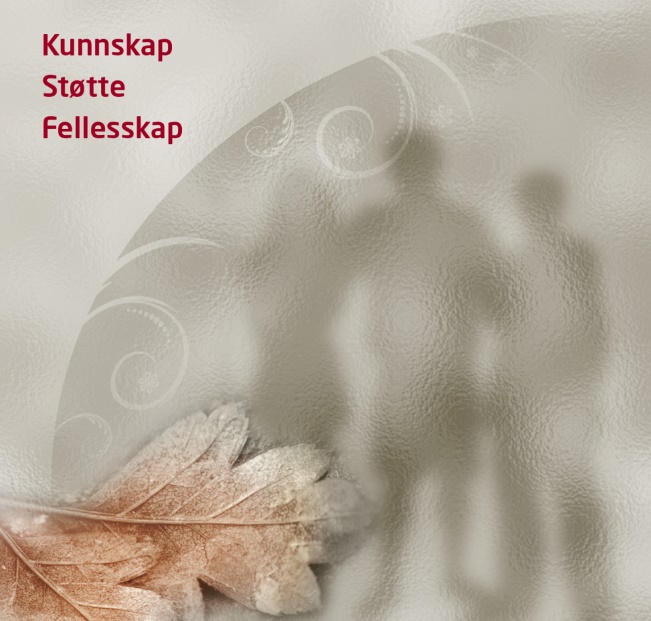 Kurset holdes over 5 samlinger fra kl.17:00 på følgende datoer: 11/5, 18/5, 25/5 og 1/6 og 24/8. 			  sted: Kantinen på helsehuset.For nærmere opplysninger og påmelding kontakt:Malangen: Ida Borch: 95911093Storsteinnes: Kristin Nilsen: 91879048Nordkjosbotn/Laksvatn: Anne- Grethe Heggem:95065630Påmeldingsfrist: 29/4-22Arrangør: Balsfjord kommune i samarbeid med: Helselaget Liv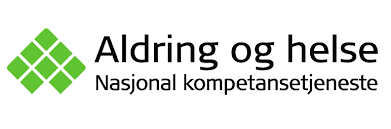 